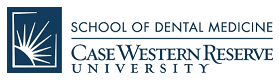 COURSE DESCRIPTIONTitle:Date:Speaker:Objectives:[Clearly defined objectives, in the form of bullet points expressing what attendees should be able to do after attending the presentation]Description:[Should describe the importance of the topic, how the course objectives would be achieved, what the learning strategies are, and how participation of the audience will be elicited]This presentation will cover:[A list of the course content in the format of bullet points, and the time allotted to each topic]